ГОРОДСКОЙ СОВЕТ ДЕПУТАТОВ МУНИЦИПАЛЬНОГО ОБРАЗОВАНИЯ «ГОРОДСКОЙ ОКРУГ ГОРОД НАЗРАНЬ»РЕШЕНИЕ  	№ 25/99-4                                                                                                    от 24 августа 2021 г.О внесении изменений в бюджет муниципального образования «Городской округ г.Назрань» на 2021 год и на плановый период 2022 и 2023 годов»     Рассмотрев представленный Главой г.Назрань проект Решения о внесении изменений в  бюджет  муниципального образования «Городской округ город Назрань» на 2021 год и на плановый период 2022 и 2023 годов от 24.08.2021 г. №3172-об, в соответствии с Бюджетным Кодексом Российской Федерации, Федеральным Законом от 06.10.2003г №131-ФЗ «Об общих принципах организации местного самоуправления в Российской Федерации», Уставом г.Назрань  Городской совет муниципального образования «Городской округ город Назрань» решил:1.Внести в Решение Городского совета муниципального образования «Городской округ г.Назрань» от 30 декабря 2020 года №16/63-4 «Об утверждении бюджета муниципального образования «Городской округ г.Назрань» на 2021 год и на плановый период 2022 и 2023 годов» (в редакции Решения Городского совета муниципального образования «Городской округ г.Назрань» от 13.08.2021г. №24/98-4) следующие изменения:1. Часть 1 статьи 1 изложить в новой редакции:«1. Утвердить основные характеристики бюджета города Назрань на 2021 год:1.1 прогнозируемый общий объем доходов бюджета города Назрань в сумме 477925716,64 рублей;1.2. общий объем расходов бюджета города Назрань в сумме 477925716,64 рублей».2.Внести изменения в приложения 3-6 к Решению Городского совета муниципального образования «Городской округ г.Назрань» от 30 декабря 2020 года №16/63-4 «Об утверждении бюджета муниципального образования «Городской округ г.Назрань» на 2021 год и на плановый период 2022 и 2023 годов» (в редакции Решения Городского совета муниципального образования «Городской округ г.Назрань» от 13.08.2021г. №24/98-4)  согласно приложениям 3-6 соответственно к настоящему Решению.  3. Настоящее Решение опубликовать (обнародовать) в средствах массовой информации.  4.Контроль за исполнением настоящего Решения возложить на заместителя председателя Городского совета Хамхоева А-Х.И. Глава г.Назрань                                                                                                          У.Х.ЕвлоевПредседатель Городского совета                                                                    Ю.Д.Богатырев        Приложение № 1к Решению « О бюджете муниципальногообразования «Городской округ г.Назрань на 2021 годи на плановый период 2022 и 2023 годов»»с изменениями от 28.01.21г. №№17/67-4с изменениями от 12.03.21г. №№19/74-4с изменениями от 20.04.21г. №№20/75-4с изменениями от 30.06.2021 №23/90-4с изменениями от 17.08.2021 №24/98-4с изменениями от 24.08.2021 №25/99-4                                                                                                                                                                          Нормативы отчислений от уплаты налогов, пошлин, сборов и иных платежей в республиканский бюджет и бюджеты районов, городов на 2021 год и плановый период 2022-2023г.Приложение №2к Решению «О бюджете муниципальногообразования «Городской округ г.Назрань на 2021 год и на плановый период 2022 2023 годов»с изменениями от 28.01.21г. №№17/67-4с изменениями от 12.03.21г. №№19/74-4с изменениями от 20.04.21г. №№20/75-4с изменениями от 30.06.2021 №23/90-4с изменениями от 17.08.2021 №24/98-4с изменениями от 24.08.2021 №25/99-4Администраторы доходов бюджета г.Назрань на 2021 год и плановый период 2022-2023 гг.Приложение №3к  Решению «О бюджете муниципальногообразования «Городской округ г.Назрань на 2021 год и на плановый период 2022и 2023 годов»с изменениями от 28.01.21г. №№17/67-4с изменениями от 12.03.21г. №№19/74-4 с изменениями от 20.04.21г. №№20/75-4с изменениями от 30.06.2021 №23/90-4с изменениями от 17.08.2021 №24/98-4с изменениями от 24.08.2021 №25/99-4Доходы бюджета муниципального образования «Городской округ г.Назрань» на 2021 год и на плановый период 2022 и 2023 годов.Приложение №5к  Решению «О бюджете муниципальногообразования «Городской округ г.Назрань на 2021 год и на плановый период 2022и 2023 годов»с изменениями от 28.01.21г. №№17/67-4с изменениями от 12.03.21г. №№19/74-4 с изменениями от 20.04.21г. №№20/75-4с изменениями от 30.06.2021 №23/90-4с изменениями от 17.08.2021 №24/98-4с изменениями от 24.08.2021 №25/99-4РАСПРЕДЕЛЕНИЕ РАСХОДОВ ИЗ БЮДЖЕТА Г.НАЗРАНЬ НА 2021ги на плановый период 2022-2023 г.  ПО РАЗДЕЛАМ И ПОДРАЗДЕЛАМ ФУНКЦИОНАЛЬНОЙ КЛАССИФИКАЦИИ РФПриложение №6  к Решению «О бюджете муниципальногообразования «Городской округ г.Назрань на 2021 год и на плановый период 2022и 2023 годов»с изменениями от 28.01.21г. №№17/67-4с изменениями от 12.03.21г. №№19/74-4с изменениями от 20.04.21г. №№20/75-4с изменениями от 30.06.2021 №23/90-4с изменениями от 17.08.2021 №24/98-4с изменениями от 24.08.2021 №25/99-4Список объектов муниципального заказа бюджета г. Назрань на 2021 годРЕСПУБЛИКА     ИНГУШЕТИЯ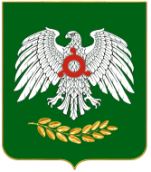          ГIАЛГIАЙ    РЕСПУБЛИКАКод бюджетной классификации РФНаименование налога (сборов)Нормативы распределенияНормативы распределенияКод бюджетной классификации РФНаименование налога (сборов)Р/БМ/БНалоговые и неналоговые доходыНалоги на прибыль, доходы1 01 01000 00 0000 110Налог на прибыль организаций1 01 02010 01 0000 110Налог на доходы физических лиц с доходов, полученных в виде дивидендов от долевого участия в деятельности организаций78221 01 02021 01 0000 110Налог на доходы физических лиц с доходов, облагаемых по налоговой ставке, установленной пунктом 1 статьи 224 НК РФ, за исключением доходов, полученных физическими лицами, зарегистрированными в качестве индивидуальных предпринимателей, частных нотариусов и других лиц, занимающихся частной практикой78221 01 02022 01 0000 110Налог на доходы физических лиц с доходов, облагаемых по налоговой ставке, установленной пунктом 1 статьи 224 НК РФ , и полученных физическими лицами , зарегистрированными в качестве индивидуальных предпринимателей, частных нотариусов и других лиц, занимающихся частной практикой 78221 01 02030 01 0000 110Налог на доходы физических лиц с доходов полученных физическими лицами, не являющимися налоговыми резидентами Российской Федерации78221 01 02040 01 0000 110Налог на доходы физических лиц с доходов полученных в виде выигрышей и призов, в проводимых конкурсах, играх и других мероприятиях в целях рекламы товаров, работ и услуг, страховых выплат по договорам добровольного страхования жизни, заключенным на срок менее пяти лет в части превышения сумм страховых взносов, увеличенных на сумму, рассчитанные исходя из действующей ставки рефинансирования, процентных доходов по вкладам в банках (за исключением срочных пенсионных вкладов, внесенных на срок не менее 6-ти месяцев), в виде материальной выгоды от экономии на процентах при получении заемных (кредитных) средств ( за исключением материальной выгоды, полученной от экономии на процентах за пользование целевыми займами ( кредитами) на новое строительство или приобретение жилья)   78221 01 02050 01 0000 110Налог на доходы физических лиц с доходов, полученных в виде процентов по облигациям с ипотечным покрытием имитированным до 1.01.2007г., а также с доходов учредителей доверительного управления ипотечным покрытием, полученных на основании приобретения ипотечных сертификатов участия, выданных управляющим ипотечным покрытием до 1.01.2007г.78221 03 00000 00 0000 000НАЛОГИ НА ТОВАРЫ (РАБОТЫ, УСЛУГИ) РЕАЛИЗУЕМЫЕ НА ТЕРРИТОРИИ РОССИЙСКОЙ ФЕДЕРАЦИИ1 03 02230 01 0000 110Доходы от уплаты акцизов на дизельное топливо, подлежащие распределению между бюджетами субъектов РФ и местными бюджетами с учетом установленных дифференцированных нормативов отчислений в МБ1 03 02240 01 0000 110Доходы от уплаты акцизов на моторные масла для дизельных и (или) карбюраторных (инжекторных) двигателей, подлежащие распределению между бюджетами субъектов РФ и местными бюджетами с учетом установленных дифференцированных нормативов отчислений в МБ1 03 02250 01 0000 110Доходы от уплаты акцизов на автомобильный бензин, производимый на территории РФ, зачисляемые в консолидированные бюджеты субъектов РФ1 03 02260 01 0000 110Доходы от уплаты акцизов на прямогонный бензин, подлежащие распределению между бюджетами субъектов РФ и местными бюджетами с учетом установленных дифференцированных нормативов отчислений в МБ1 05 00000 00 0000 000НАЛОГИ НА СОВОКУПНЫЙ ДОХОД1 05 02000 02 0000 110Единый налог на вмененный доход для отдельных видов деятельности1001 05 02000 02 0000 110Единый налог на вмененный доход для отдельных видов деятельности в части отмененных платежей901 05 03000 01 0000 110Единый сельскохозяйственный налог30601 06 00000 00 0000 000НАЛОГИ НА ИМУЩЕСТВО1 06 01020 04 0000 110Налог на имущество физических лиц взимаемые по ставкам, применяемым к объектам налогообложения расположенным в границах ГО1001 06 06012 04 0000 110Земельный налог, взимаемый по ставкам, установленным в соответствии с подпунктом1 пункта1 статьи 394 НК РФ и применяемым к объектам налогообложения расположенным в границах городских округов 1001 06 06022 04 0000 110Земельный налог, взимаемый по ставкам, установленным в соответствии с подпунктом2 пункта1 статьи 394 НК РФ и применяемым к объектам налогообложения расположенным в границах городских округов 1001 08 00000 00 0000 000ГОСУДАРСТВЕННАЯ ПОШЛИНА1 08 03010 01 0000 110Государственная пошлина по делам, рассматриваемым в судах общей юрисдикции, мировыми судьями (за исключением Верховного Суда РФ)1001 08 04010 01 0000 110Государственная пошлина за совершение нотариальных действий должностными лицами ОМС, уполномоченными в соответствии с законодательными актами РФ на совершение нотариальных действий1001 08 07140 01 0000 110Государственная пошлина за государственную регистрацию транспортных средств и иные юридически значимые действия, связанные с изменениями и выдачей документов на транспортные средства, выдачи регистрационных знаков, приемом квалификационных экзаменов на получение права и на управление транспортными средствами1001 08 07150 01 0000 110Государственная пошлина за выдачу разрешения на установку рекламной конструкции1001 09 00000 00 0000 000ЗАДОЛЖЕННОСТЬ И ПЕРЕРАСЧЕТЫ ПО ОТМЕНЕННЫМ НАЛОГАМ, СБОРАМ И ИНЫМ ОБЯЗАТЕЛЬНЫМ ПЛАТЕЖАМ1 09 04050 00 0000 110Земельный налог (по обязательствам, возникшим до 1.01.2006г.)1001 09 04050 04 0000 110Земельный налог (по обязательствам, возникшим до 1.01.2006г.) мобилизуемый на территориях городских округов1001 09 07010 00 0000 110Налог на рекламу1001 09 07010 04 0000 110Налог на рекламу мобилизуемый на территории городских округов1001 09 07020 00 0000 110Курортный сбор1001 09 07020 04 0000 110Курортный сбор мобилизуемый на территории городских округов1001 09 07030 00 0000 110Целевые сборы с граждан и предприятий, учреждений, организаций на содержание милиции, на благоустройство территории, на нужды образования и другие цели1001 09 07030 04 0000 110Целевые сборы с граждан и предприятий, учреждений, организаций на содержание милиции, на благоустройство территории, на нужды образования и другие цели мобилизуемые на территориях ГО1001 09 07040 00 0000 110Лицензионный сбор за право торговли спиртными напитками1001 09 07040 04 0000 110Лицензионный сбор за право торговли спиртными напитками мобилизуемые на территориях городских округов1001 09 07050 00 0000 110Прочие местные налоги и сборы1001 09 07050 04 0000 110Прочие местные налоги и сборы мобилизуемые на территориях городских округов1001 11 00000 00 0000 000ДОХОДЫ ОТ ИСПОЛЬЗОВАНИЯ ИМУЩЕСТВА НАХОДЯЩЕГОСЯ В ГОСУДАРСТВЕННОЙ И МУНИЦИПАЛЬНОЙ СОБСТВЕННОСТИ1 11 01040 04 0000 120Доходы в виде прибыли, приходящейся на доли в уставных (складочных) капиталах хозяйственных товариществ и обществ, или дивидендов по акциям, принадлежащим субъектам городским округам1001 11 02032 04 0000 120Доходы от размещения временно свободных средств бюджетов  ГО1001 11 02084 04 0000 120Доходы от размещения сумм аккумулируемых в ходе проведения аукционов по продаже акций находящихся в собственности ГО1001 11 03040 04 0000 120Проценты, полученные от предоставления бюджетных кредитов внутри страны за счет средств бюджетов городских округов1001 11 05010 04 0000 120Доходы от передачи в аренду земельных участков, государственная собственность на которые не разграничена и которые расположены в границах городских округов, а также средства от продажи права на заключение договоров аренды указанных земельных участков20801 11 05024 04 0000 120Доходы, получаемые в виде арендной платы, а также средства от продажи права на заключение договоров аренды за земли, находящихся в собственности ГО (за исключением земельных участков МАУ, а также земельных участков МУП, в т.ч. казенных)1001 11 05034 04 0000 120Доходы от сдачи в аренду имущества, находящегося в оперативном управлении органов управления ГО и созданных ими учреждений (за исключением имущества муниципальных автономных учреждений)1001 11 0701 04 0000 120Доходы от перечисления части прибыли, остающейся после уплаты налогов и иных обязательных платежей муниципальных унитарных предприятий, созданных городскими округами1001 11 08040 04 0000 120Средства, получаемые от передачи имущества, находящихся в собственности ГО (за исключением имущества муниципальных автономных учреждений, а также имущества МУП, в т.ч. казенных1001 11 09024 04 0000 120Доходы от распоряжения правами на результаты научно-технической деятельности находящимися в собственности городских округов1001 11 09034 04 0000 120Доходы от эксплуатации и использование имущества автомобильных дорог находящихся в собственности городских округов 1001 11 09044 04 0000 120Прочие поступления от использование имущества находящегося в собственности субъектов ГО (за исключением имущества МАУ, а также имущества МУП в т.ч. казенных)1001 12 00000 00 0000 000ПЛАТЕЖИ ПРИ ПОЛЬЗОВАНИИ ПРИРОДНЫМИ РЕСУРСАМИ1 12 01000 01 0000 120Плата за негативное воздействие на окружающую среду 40401 12 05040 04 0000 120Плата за пользование водными объектами, находящимися в собственности городских округов 1001 13 00000 00 0000 000ДОХОДЫ ОТ ОКАЗАНИЯ ПЛАТНЫХ УСЛУГ И КОМПЕНСАЦИИ ЗАТРАТ ГОСУДАРСТВА1 13 02023 04 0000 130Сборы за выдачу органами местного самоуправления городских округов лицензий на розничную продажу алкогольной продукции1001 13 03040 04 0000 130Прочие доходы от оказания платных услуг получателями средств бюджетов городских округов и компенсации затрат бюджетов ГО1001 14 00000 00 0000 000ДОХОДЫ ОТ ПРОДАЖИ МАТЕРИАЛЬНЫХ И НЕМАТЕРИАЛЬНЫХ АКТИВОВ1 14 01040 04 0000 410Доходы от продажи квартир находящихся в собственности городских округов1001 14 02030 04 0000 410Доходы от реализации имущества, находящегося в собственности ГО (в части реализации основных средств по указанному имуществу)1001 14 02030 04 0000 440Доходы от реализации имущества, находящегося в собственности ГО (в частности реализации материальных запасов по указанному имуществу)1001 14 02032 04 0000 410Доходы от реализации имущества, находящегося в оперативном управлении учреждений, находящихся в ведении органов управления ГО (в части реализации основных средств по указанному имуществу) 1001 14 02032 04 0000 440  Доходы от реализации имущества, находящегося в оперативном управлении учреждений, находящихся в ведении органов управления ГО (в части реализации материальных запасов по указанному имуществу) 1001 14 02033 04 0000 410Доходы от реализации иного имущества, находящегося в собственности ГО (в части реализации основных средств по указанному имуществу)1001 14 02033 04 0000 440Доходы от реализации иного имущества, находящегося в собственности ГО (в части реализации материальных запасов по указанному имуществу)1001 14 03040 04 0000 410Средства от распоряжения и реализации конфискованного и иного имущества, обращенного в доходы ГО (в части реализации основных средств по указанному имуществу)1001 14 03040 04 0000 440Средства от распоряжения и реализации конфискованного и иного имущества, обращенного в доходы ГО (в части реализации материальных запасов по указанному имуществу)1001 14 04000 00 0000 420 Доходы от продажи нематериальных активов1 14 04040 04 0000 420 Доходы от продажи нематериальных активов, находящихся в собственности городских округов1001 15 00000 00 0000 000АДМИНИСТРАТИВНЫЕ ПЛАТЕЖИ И СБОРЫ1 15 02040 04 0000 140Платежи, взимаемые организациям городских округов за выполнение определенных функций1001 16 00000 00 0000 000ШТРАФЫ, САНКЦИИ, ВЗМЕЩЕНИЕ УЩЕРБА1 16 03010 01 0000 140Денежные взыскания (штрафы) за нарушение законодательства о налогах и сборах, предусмотренных статьями 116,117,118, пунктами 1 и 2 статьи 120, статьями 125,126,128,129,129.1,132,133,134,135,135.1 НК РФ501 16 03030 01 0000 140 Денежные взыскания (штрафы) за административные правонарушения в области налогов  и сборов, предусмотренные КоАП РФ501 16 06000 01 0000 140Денежные взыскания (штрафы) за нарушения законодательство о применении контрольно-кассовой техники при осуществлении наличных денежных расчетов и расчетов с использованием платежных карт 1001 16 18 040 04 0000 140 Денежные взыскания (штрафы) за нарушение бюджетного законодательства (в части бюджетов городских округов)1001 16 21040 04 0000 140Денежные взыскания (штрафы) и иные суммы , взыскиваемые с лиц, виновных в совершении преступлений и в возмещение ущерба имуществу, зачисляемые в бюджеты городских округов 1001 16 23040 04 0000 140Доходы от возмещения ущерба при возникновении страховых случаев, когда выгода приобретателями по договорам страхования выступают получатели средств бюджетов городских округов1001 16 25010 01 0000 140Денежные взыскания (штрафы) за нарушения законодательства о недрах 1001 16 25020 01 0000 140Денежные взыскания штрафы) за нарушения законодательства об особо охраняемых природных территориях1001 16 25030 01 0000 140Денежные взыскания штрафы) за нарушения законодательства об охране и использовании животного мира1001 16 25040 01 0000 140Денежные взыскания штрафы) за нарушения законодательства об экологической экспертизе1001 16 25050 01 0000 140  Денежные взыскания штрафы) за нарушения законодательства в области охраны окружающей среды1001 16 25060 01 0000 140Денежные взыскания штрафы) за нарушения земельного законодательства 1001 16 25073 04 0000 140 Денежные взыскания штрафы) за нарушения лесного законодательства установленное на лесных участках находящихся в собственности ГО1001 16 25083 04 0000 140 Денежные взыскания штрафы) за нарушения водного законодательства, установленное на водных объектах находящихся в собственности ГО1001 16 26000 01 0000 140Денежные взыскания штрафы) за нарушения законодательства о рекламе601 16 27000 01 0000 140Денежные взыскания штрафы) за нарушения Федерального закона «о пожарной безопасности»501 16 28000 01 0000 140 Денежные взыскания штрафы) о нарушении  законодательства в области обеспечения санитарно-эпидемиологического благополучия человека  и законодательство в сфере защиты прав потребителя1001 16 30000 01 0000 140Денежные взыскания штрафы) за административные правонарушения в области дорожного движения 1001 16 32040 04 00000 140Возмещение сумм израсходованных незаконно или не по целевому назначению , а также доходов полученных от их использований в части бюджетов городских округов 1001 16 90040 04 0000 140Прочие поступления от денежных взысканий (штрафов) и иных сумм возмещение ущерба зачисляемые в бюджеты городских округов 1001 17 00000 00 0000 000ПРОЧИЕ НЕНАЛОГОВЫЕ ДОХОДЫ 1 17 01040 04 0000 180Невыясненные поступления зачисляемые в бюджеты городских округов 1001 17 02000 04 0000 180Возмещение потерь сельскохозяйственного производства связанных с изъятием сельскохозяйственных угодий расположенных на территории ГО1001 17 05040 04 0000 180Прочие неналоговые доходы бюджетов городских округов 1001 17 08000 01 0000 180Суммы по искам о возмещении вреда причиненного окружающей среде Код главы                  КБКНаименование министерств, ведомств801Местная Администрация г. Назрань8011 06 08020 04 0000 110Налог на недвижимое имущество, взимаемый по ставкам, определенным представительными органами городских округов8011 08 04020 01 0000 110Государственная пошлина за совершение нотариальных действий должностными лицами ОМС, уполномоченными в соответствии с законодательными актами РФ на совершение нотариальных действий8011 08 07150 01 1000 110Государственная пошлина за выдачу разрешения на установку рекламной конструкции8011 08 07083 01 0000 110Государственная пошлина за совершение действий, связанных с лицензированием, с проведением аттестации в случаях, если такая аттестация предусмотрена законодательством РФ, зачисляемая в бюджеты ГО8011 08 07173 01 0000 110Государственная пошлина за выдачу органом местного самоуправления ГО специального разрешения на движение по автомобильным дорогам транспортных средств осуществляющих перевозки опасных, тяжеловесных и (или) крупногабаритных грузов, зачисляемые в бюджеты ГО 8011 09 06043 02 0000 110Сборы за выдачу органами местного самоуправления городских округов лицензий на розничную продажу алкогольной продукции8011 11 05012 04 0000 120Доходы, получаемые в виде арендной платы за земельные участки, государственная собственность на которые не разграничена и которые расположены в границах городских округов, а также средства от продажи права на заключение договоров аренды указанных земельных участков 8011 11 05024 04 0000 120Доходы, получаемые в виде арендной платы, а также средства от продажи права на заключение договоров аренды за земли, находящиеся в собственности ГО,(за исключением земельных участков муниципальных бюджетных и автономных учреждений)8011 11 05027 04 0000 120Доходы, получаемые в виде арендной платы за земельные участки, расположенные в полосе отвода автомобильных дорог общего пользования местного значения, находящихся в собственности городских округов8011 11 05034 04 0000 120Доходы от сдачи в аренду имущества, находящегося в оперативном управлении органов управления городских округов и созданных ими учреждений (за исключением имущества муниципальных  автономных учреждений) 8011 11 05092 04 0000 120Доходы от предоставления на платной основе парковок (парковочных мест), расположенных на автомобильных дорогах общего пользования местного значения8011 11 09034 04 0000 120Доходы от эксплуатации и использования имущества автомобильных дорог, находящихся в собственности ГО8011 11 09044 04 0000 120Прочие поступления от использования имущества, находящегося в собственности городских округов (за исключением имущества муниципальных автономных учреждений, а также имущества МУП, в т.ч. казенных)8011 13 01994 04 0000 130Прочие доходы от оказания платных услуг (работ) получателями средств бюджетов городских округов8011 13 02064 04 0000 130Доходы, поступающие в порядке возмещения расходов, понесенных в связи с эксплуатацией имущества городских округов 8011 13 02994 04 0000 130Прочие доходы от компенсации затрат бюджетов городских округов8011 14 01040 04 0000 410Доходы от продажи квартир, находящихся в собственности городских округов8011 14 02042 04 0000 410 Доходы от реализации имущества, находящегося в оперативном управлении учреждений, находящихся в ведении органов управления городских округов (за исключением имущества муниципальных  бюджетных и автономных учреждений), в части реализации основных средств по указанному имуществу8011 14 02043 04 0000 410Доходы от реализации иного имущества, находящегося в собственности городских округов (за исключением имущества муниципальных бюджетных и автономных учреждений, а также имущества МУП, в т.ч. казенных), в части реализации основных средств по указанному имуществу8011 14 02040 04 0000 410Доходы от реализации имущества, находящегося в собственности городских округов (за исключением имущества муниципальных бюджетных и автономных учреждений, а также имущества МУП, в т.ч. казенных), в части реализации основных средств по указанному имуществу8011 14 03040 04 0000 410Средства от распоряжения и реализации конфискованного и иного имущества, обращенного в доходы городских округов (в части реализации основных средств по указанному имуществу)8011 14 06024 04 0000 430Доходы от продажи земельных участков, находящихся в собственности городских округов (за исключением земельных участков муниципальных бюджетных и автономных учреждений)801114 06032 04 0000 430Доходы от продажи земельных участков, которые расположены в границах городских округов, находятся в федеральной собственности и осуществление полномочий по управлению и распоряжению которыми передано органам государственной власти субъектов РФ  801114 06012 04 0000 430Доходы от продажи земельных участков, государственная собственность на которые не разграничена и которые расположены в границах городских округов801114 07020 04 0000 410Доходы от продажи недвижимого имущества одновременно с занятыми такими объектами недвижимого имущества земельными участками, которые расположены в границах городских округов, находятся в федеральной собственности и осуществление полномочий по управлению и распоряжению которыми передано органам государственной власти субъектов РФ  8011 15 02040 04 0000 140Платежи, взимаемые организациями городских округов за выполнение определенных функций8011 15 03040 04 0000 140Сборы за выдачу лицензий органами местного самоуправления ГО8011 16 90040 04 0000 140Прочие поступления от денежных взысканий (штрафов) и иных сумм в возмещение ущерба, зачисляемые в бюджеты городских округов801116 33040 04 0000 140Денежные взыскания (штрафы) за нарушение законодательства РФ о размеще-нии заказов на поставки товаров, выполнение работ, оказание услуг для нужд ГО812 Финансовое Управление г.Назрань8122 02 01001 04 0000 151Дотации бюджетам городских округов на выравнивание бюджетной обеспеченности8122 02 01003 04 0000 151Дотации бюджетам городских округов на поддержку мер по обеспечению сбалансированности бюджетов8122 02 01999 04 0000 151Прочие дотации бюджетам городских округов8122 02 04012 04 0000 151Межбюджетные трансферты, передаваемые бюджетам городских округов для компенсации дополнительных расходов, возникших в результате решений, принятых органами власти другого уровня8122 02 04001 04 0000 151Межбюджетные трансферты, передаваемые бюджетам городских округов на содержание депутатов Государственной Думы и их помощников8122 02 02003 04 0000 151Субсидии бюджетам городских округов на реформирование муниципальных финансов8122 02 02999 04 0000 151Прочие субсидии бюджетам городских округов8122 02 02008 04 0000 151Субсидии бюджетам городских округов на обеспечение жильем молодых семей812   2 02 02041 04 0000 151Субсидии бюджетам городских округов на строительство, модернизацию, ремонт и содержание автомобильных дорог общего пользования, в т.ч. дорог в поселениях (за исключением автомобильных дорог федерального значения)812  2 02 02044 04 0000 151Субсидии бюджетам городских округов на обеспечение автомобильными дорогами новых микрорайонов812   2 02 03015 04 0000 151Субвенции бюджетам городских округов на осуществление первичного воинского учета на территориях, где отсутствуют военные комиссариаты 8122 02 03020 04 0000 151Субвенции бюджетам городских округов на выплату единовременного пособия при всех формах устройства детей, лишенных родительского попечения, в семью8122 02 03024 04 0000 151Субвенции бюджетам городских округов на выполнение передаваемых полномочий субъектов Российской Федерации8122 02 03026 04 0000 151Субвенции бюджетам городских округов на обеспечение жилыми помещениями детей-сирот, детей, оставшихся без попечения родителей, а также детей, находящихся под опекой (попечительством), не имеющих закрепленного жилого помещения8122 02 03027 04 0000 151Субвенции бюджетам городских округов на содержание ребенка в семье опекуна и приемной семье, а также вознаграждение причитающееся приемному родителю8122 02 03029 04 0000 151Субвенции бюджетам городских округов на компенсацию части родительской платы за содержание ребенка в муниципальных образовательных учреждениях, реализующих основную общеобразовательную программу дошкольного образования8122 02 03999 04 0000 151Прочие субвенции бюджетам городских округов8122 02 04025 04 0000 151Межбюджетные трансферты, передаваемые бюджетам городских округов на комплектование книжных фондов библиотек муниципальных образований8122 02 09023 04 0000 151Прочие безвозмездные поступления в бюджеты городских округов от бюджетов субъектов Российской Федерации8122 03 04000 04 0000 180Безвозмездные поступления от государственных организаций в бюджеты ГО8122 03 10001 04 0000 180Безвозмездные поступления в бюджеты городских округов от государственной корпорации Фонд содействия реформированию жилищно-коммунального хозяйства на обеспечение    мероприятий по капитальному ремонту  МКД и переселению граждан из аварийного жилищного фонда8122 02 02089 04 0002 151Субсидии бюджетам городских округов на обеспечение    мероприятий по переселению граждан из аварийного жилищного фонда за счет средств РБ8122 02 02105 04 0000 151Субсидии бюджетам на проведение противоаварийных мероприятий в зданиях государственных и муниципальных общеобразовательных учреждений8122 07 04000 04 0000 180Прочие безвозмездные поступления в бюджеты городских округов8121 17 01040 04 0000 180Невыясненные поступления, зачисляемые в бюджеты городских округов812116 18040 04 0000 140Денежные взыскания (штрафы) за нарушение бюджетного законодательства (в части бюджетов городских округов)812116 32000 04 0000 140Денежные взыскания, налагаемые в возмещение ущерба, причиненного в результате незаконного или нецелевого использования бюджетных средств ( в части бюджетов городских округов)812219 04000 04 0000 151 Возврат остатков субсидий, субвенций и иных межбюджетных трансфертов, имеющих целевое назначение, прошлых лет из бюджетов городских округов       КБКНАИМЕНОВАНИЕ ДОХОДОВ2021г.2022г.2023г.100 00 000 00 0000 000НАЛОГОВЫЕ И НЕНАЛОГОВЫЕ ДОХОДЫ 330653,5343633,8347791,3101 00 000 00 0000 000НАЛОГИ НА ПРИБЫЛЬ, ДОХОДЫ227176,8240177,2252886,7101 02 000 01 0000 110Налог на доходы физических лиц227176,8240177,2252886,7103 00 000 00 0000 000НАЛОГИ НА ТОВАРЫ (РАБОТЫ,УСЛУГИ), РЕАЛИЗУЕМЫЕ НА ТЕРРИТОРИИ РФ9375,49653,112242,1103 02 230 01 0000 110Доходы от уплаты акцизов на дизельное топливо, зачисляемые в консолидированные бюджеты субъектов РФ4924,64054,33635,9103 02 240 01 0000 110Доходы от уплаты акцизов на моторные масла для дизельных и (или) карбюраторных (инжекторных) двигателей зачисляемые в консолидированные  бюджеты субъектов РФ39,429,073,4103 02 250 01 0000 110Доходы от уплаты акцизов на автомобильный бензин, приводимый на территории РФ, зачисляемые в консолидированные  бюджеты субъектов РФ4411,25569,88532,8105 00 000 00 0000 000НАЛОГИ НА СОВОКУПНЫЙ ДОХОД17114,521476,320112,0105 02 000 02 0000 110Единый налог на вмененный доход для отдельных видов деятельности1542,01649,31762,6105 04 010 02 1000 110Налог , взимаемый в связи с применением патентной системы налогообложения, зачисляемой в бюджеты городских округов15572,519827,018349,4106 00 000 00 0000 000НАЛОГИ НА ИМУЩЕСТВО60318,246970,329453,3106 01 000 00 0000 110Налог на имущество физических лиц20200,47609,44636,1106 04 012 02 4000 110Транспортный налог4988,43510,03579,1106 06 000 00 0000 110Земельный налог35129,430194,020878,5108 00 000 00 0000 000ГОСУДАРСТВЕННАЯ ПОШЛИНА10923,518131,322693,6108 03 010 01 0000 110 Госпошлина по делам, рассматриваемым в судах общей юрисдикции, мировыми судьями10923,518131,322693,6111 00 000 00 0000 000ДОХОДЫ ОТ ИСПОЛЬЗОВАНИЯ ИМУЩЕСТВА НАХОДЯЩЕГОСЯ В ГОС. И МУНИЦИПАЛЬНОЙ СОБСТВЕННОСТИ1295,61607,61322,7111 05 012 04 0000 120Арендная плата и поступления от продажи права на заключение договоров аренды за земли городских поселений до разграничения гос.  собственности 1295,61607,61322,7112 00 000 00 0000 000ПЛАТЕЖИ ПРИ ПОЛЬЗОВАНИИ ПРИРОДНЫМИ РЕСУРСАМИ350,8295,3426,5112 01 000 01 0000 000Плата за негативное воздействие на окружающую среду350,8295,3426,5113 00 000 00 0000 000ДОХОДЫ ОТ ОКАЗАНИЯ ПЛАТНЫХ УСЛУГ И КОМПЕНСАЦИИ ЗАТРАТ ГОСУДАРСТВА149,0-274,2113 01 994 04 0000 130Прочие доходы от оказания платных услуг (работ) получателями средств бюджетов городских округов (родительская плата)149,0-274,2114 00 000 00 0000 000ДОХОДЫ ОТ ПРОДАЖИ МАТЕРИАЛЬНЫХ И НЕМАТЕРИАЛЬНЫХ АКТИВОВ---114 06 012 04 0000 430Доходы от продажи земельных участков расположенных в городских округах---116 00 000 00 0000 000ШТРАФЫ, САНКЦИИ, ВОЗМЕЩЕНИЕ УЩЕРБА3949,75322,78380,2116 10 129 01 0000 140Денежные взыскания (штрафы) за нарушение законодательства о налогах и сборах, предусмотренные ст.116,117,118, пунктами1,2 ст.120, ст.125,126,128,129,  129.1,132,134,п.2 ст.135 и ст.135.1 НК РФ 1684,02329,63002,2116 10 123 01 0410 140Прочие поступления от денежных взысканий (штрафов) и иных сумм в возмещение ущерба, зачисляемые в бюджеты городских округов2265,72993,15378,0202 00 000 00 0000 000II. БЕЗВОЗМЕЗДНЫЕ ПОСТУПЛЕНИЯ132900,562468,462574,7202 01 001 04 0000 150Дотация на выравнивание уровня бюджетной обеспеченности бюджетов районов, городов Республики Ингушетия68537,949461,649461,6202 03 027 04 0000 150Субвенции бюджетам городских округов на содержание ребенка в семье опекуна и приемной семье, а также вознаграждение, причитающееся приемному родителю 10254,210254,210254,2202 03 020 04 0000 150Субвенции на выплату единовременных пособий при всех формах устройства детей лишенных родительского попечительства, в семью185,5206,5222,6202 03 999 04 0000 150Субвенции на выплату единовременных пособий при поступлении детей-сирот, находящихся под опекой  (попечительством) в высшие и средние профессиональные учебные заведения на территории  Республики Ингушетия102,7102,7102,7202 03 015 04 0000 150Субвенции на осуществление полномочий по первичному воинскому учету на территориях где отсутствуют военные  комиссариаты2420,12443,42533,6202 25 555 04 0000 150 Субсидии на реализацию программ формирования современной городской среды26146,9--202 25 299 04 0000 150 Субсидии бюджетам городских округов на софинансирование расходных обязательств субъектов РФ, связанных с реализацией федеральной целевой программы "Увековечение памяти погибших при защите Отечества на 2019 - 2024 годы"11464,1--Субсидии на переселение из жилищного фонда, признанного непригодным для проживания11879,62 02 35469 04 0000 150Субвенции бюджетам городских округов на проведение Всероссийской переписи населения 2020 года1909,5Остатки средств на бюджетном счете15446,0Возврат остатков субсидий, субвенций прошлых лет ,имеющих целевое назначение из бюджетов городских округов1074,3Итого доходов бюджета города Назрань477925,7406102,2410366,0Приложение №4К проекту  решения «О бюджете муниципальногообразования «Городской округ г.Назрань на 2021 год и на плановый период 2022и 2023 годов»с изменениями от 28.01.21г. №№17/67-4с изменениями от 12.03.21г. №№19/74-4 с изменениями от 20.04.21г. №№20/75-4с изменениями от 30.06.2021 №23/90-4с изменениями от 17.08.2021 №24/98-4с изменениями от 24.08.2021 №25/99-4Приложение №4К проекту  решения «О бюджете муниципальногообразования «Городской округ г.Назрань на 2021 год и на плановый период 2022и 2023 годов»с изменениями от 28.01.21г. №№17/67-4с изменениями от 12.03.21г. №№19/74-4 с изменениями от 20.04.21г. №№20/75-4с изменениями от 30.06.2021 №23/90-4с изменениями от 17.08.2021 №24/98-4с изменениями от 24.08.2021 №25/99-4Приложение №4К проекту  решения «О бюджете муниципальногообразования «Городской округ г.Назрань на 2021 год и на плановый период 2022и 2023 годов»с изменениями от 28.01.21г. №№17/67-4с изменениями от 12.03.21г. №№19/74-4 с изменениями от 20.04.21г. №№20/75-4с изменениями от 30.06.2021 №23/90-4с изменениями от 17.08.2021 №24/98-4с изменениями от 24.08.2021 №25/99-4Приложение №4К проекту  решения «О бюджете муниципальногообразования «Городской округ г.Назрань на 2021 год и на плановый период 2022и 2023 годов»с изменениями от 28.01.21г. №№17/67-4с изменениями от 12.03.21г. №№19/74-4 с изменениями от 20.04.21г. №№20/75-4с изменениями от 30.06.2021 №23/90-4с изменениями от 17.08.2021 №24/98-4с изменениями от 24.08.2021 №25/99-4Приложение №4К проекту  решения «О бюджете муниципальногообразования «Городской округ г.Назрань на 2021 год и на плановый период 2022и 2023 годов»с изменениями от 28.01.21г. №№17/67-4с изменениями от 12.03.21г. №№19/74-4 с изменениями от 20.04.21г. №№20/75-4с изменениями от 30.06.2021 №23/90-4с изменениями от 17.08.2021 №24/98-4с изменениями от 24.08.2021 №25/99-4Приложение №4К проекту  решения «О бюджете муниципальногообразования «Городской округ г.Назрань на 2021 год и на плановый период 2022и 2023 годов»с изменениями от 28.01.21г. №№17/67-4с изменениями от 12.03.21г. №№19/74-4 с изменениями от 20.04.21г. №№20/75-4с изменениями от 30.06.2021 №23/90-4с изменениями от 17.08.2021 №24/98-4с изменениями от 24.08.2021 №25/99-4Приложение №4К проекту  решения «О бюджете муниципальногообразования «Городской округ г.Назрань на 2021 год и на плановый период 2022и 2023 годов»с изменениями от 28.01.21г. №№17/67-4с изменениями от 12.03.21г. №№19/74-4 с изменениями от 20.04.21г. №№20/75-4с изменениями от 30.06.2021 №23/90-4с изменениями от 17.08.2021 №24/98-4с изменениями от 24.08.2021 №25/99-4Приложение №4К проекту  решения «О бюджете муниципальногообразования «Городской округ г.Назрань на 2021 год и на плановый период 2022и 2023 годов»с изменениями от 28.01.21г. №№17/67-4с изменениями от 12.03.21г. №№19/74-4 с изменениями от 20.04.21г. №№20/75-4с изменениями от 30.06.2021 №23/90-4с изменениями от 17.08.2021 №24/98-4с изменениями от 24.08.2021 №25/99-4Приложение №4К проекту  решения «О бюджете муниципальногообразования «Городской округ г.Назрань на 2021 год и на плановый период 2022и 2023 годов»с изменениями от 28.01.21г. №№17/67-4с изменениями от 12.03.21г. №№19/74-4 с изменениями от 20.04.21г. №№20/75-4с изменениями от 30.06.2021 №23/90-4с изменениями от 17.08.2021 №24/98-4с изменениями от 24.08.2021 №25/99-4Приложение №4К проекту  решения «О бюджете муниципальногообразования «Городской округ г.Назрань на 2021 год и на плановый период 2022и 2023 годов»с изменениями от 28.01.21г. №№17/67-4с изменениями от 12.03.21г. №№19/74-4 с изменениями от 20.04.21г. №№20/75-4с изменениями от 30.06.2021 №23/90-4с изменениями от 17.08.2021 №24/98-4с изменениями от 24.08.2021 №25/99-4Приложение №4К проекту  решения «О бюджете муниципальногообразования «Городской округ г.Назрань на 2021 год и на плановый период 2022и 2023 годов»с изменениями от 28.01.21г. №№17/67-4с изменениями от 12.03.21г. №№19/74-4 с изменениями от 20.04.21г. №№20/75-4с изменениями от 30.06.2021 №23/90-4с изменениями от 17.08.2021 №24/98-4с изменениями от 24.08.2021 №25/99-4Приложение №4К проекту  решения «О бюджете муниципальногообразования «Городской округ г.Назрань на 2021 год и на плановый период 2022и 2023 годов»с изменениями от 28.01.21г. №№17/67-4с изменениями от 12.03.21г. №№19/74-4 с изменениями от 20.04.21г. №№20/75-4с изменениями от 30.06.2021 №23/90-4с изменениями от 17.08.2021 №24/98-4с изменениями от 24.08.2021 №25/99-4Приложение №4К проекту  решения «О бюджете муниципальногообразования «Городской округ г.Назрань на 2021 год и на плановый период 2022и 2023 годов»с изменениями от 28.01.21г. №№17/67-4с изменениями от 12.03.21г. №№19/74-4 с изменениями от 20.04.21г. №№20/75-4с изменениями от 30.06.2021 №23/90-4с изменениями от 17.08.2021 №24/98-4с изменениями от 24.08.2021 №25/99-4Приложение №4К проекту  решения «О бюджете муниципальногообразования «Городской округ г.Назрань на 2021 год и на плановый период 2022и 2023 годов»с изменениями от 28.01.21г. №№17/67-4с изменениями от 12.03.21г. №№19/74-4 с изменениями от 20.04.21г. №№20/75-4с изменениями от 30.06.2021 №23/90-4с изменениями от 17.08.2021 №24/98-4с изменениями от 24.08.2021 №25/99-4Приложение №4К проекту  решения «О бюджете муниципальногообразования «Городской округ г.Назрань на 2021 год и на плановый период 2022и 2023 годов»с изменениями от 28.01.21г. №№17/67-4с изменениями от 12.03.21г. №№19/74-4 с изменениями от 20.04.21г. №№20/75-4с изменениями от 30.06.2021 №23/90-4с изменениями от 17.08.2021 №24/98-4с изменениями от 24.08.2021 №25/99-4Приложение №4К проекту  решения «О бюджете муниципальногообразования «Городской округ г.Назрань на 2021 год и на плановый период 2022и 2023 годов»с изменениями от 28.01.21г. №№17/67-4с изменениями от 12.03.21г. №№19/74-4 с изменениями от 20.04.21г. №№20/75-4с изменениями от 30.06.2021 №23/90-4с изменениями от 17.08.2021 №24/98-4с изменениями от 24.08.2021 №25/99-4Ведомственная структура 
расходов бюджета городского округа г.Назрань на 2021год и плановый период 2022-2023 г.Ведомственная структура 
расходов бюджета городского округа г.Назрань на 2021год и плановый период 2022-2023 г.Ведомственная структура 
расходов бюджета городского округа г.Назрань на 2021год и плановый период 2022-2023 г.Ведомственная структура 
расходов бюджета городского округа г.Назрань на 2021год и плановый период 2022-2023 г.Ведомственная структура 
расходов бюджета городского округа г.Назрань на 2021год и плановый период 2022-2023 г.Ведомственная структура 
расходов бюджета городского округа г.Назрань на 2021год и плановый период 2022-2023 г.Ведомственная структура 
расходов бюджета городского округа г.Назрань на 2021год и плановый период 2022-2023 г.Ведомственная структура 
расходов бюджета городского округа г.Назрань на 2021год и плановый период 2022-2023 г.Ведомственная структура 
расходов бюджета городского округа г.Назрань на 2021год и плановый период 2022-2023 г.Ведомственная структура 
расходов бюджета городского округа г.Назрань на 2021год и плановый период 2022-2023 г.Ведомственная структура 
расходов бюджета городского округа г.Назрань на 2021год и плановый период 2022-2023 г.Ведомственная структура 
расходов бюджета городского округа г.Назрань на 2021год и плановый период 2022-2023 г.Ведомственная структура 
расходов бюджета городского округа г.Назрань на 2021год и плановый период 2022-2023 г.Ведомственная структура 
расходов бюджета городского округа г.Назрань на 2021год и плановый период 2022-2023 г.Ведомственная структура 
расходов бюджета городского округа г.Назрань на 2021год и плановый период 2022-2023 г.Ведомственная структура 
расходов бюджета городского округа г.Назрань на 2021год и плановый период 2022-2023 г.Гл.Гл.Гл.РзПзПзЦСРЦСРЦСРЦСРЦСРВРсумма тыс.рубсумма тыс.рубсумма тыс.рубГл.Гл.Гл.РзПзПзпрог-
раммапрог-
раммаподпрограммаосновное 
мероприятиенаправление
 расходовВР2021г.2022г.2023г.Городской  совет муниципального образования  «Городской округ г.Назрань»80080080010214,210454,810454,8ОБЩЕГОСУДАРСТВЕННЫЕ ВОПРОСЫ8008008000110214,210454,810454,8Функционирование  законодательных (представительных)  органов государственной власти и представительных органов муниципальных образований (аппарат)800800800010303707,0625,5625,5Непрограммные расходы в рамках обеспечения деятельности  законодательного представительного органа8008008000103031010707,0625,5625,5Обеспечение деятельности председателя законодательного органа государственной власти8008008000103031010100707,0625,5625,5Расходы на выплаты по оплате труда работников государственных органов800800800010303101010010010707,0625,5625,5Расходы на выплаты персоналу в целях обеспечения  выполнения функций муниципальными органами, казёнными учреждениями , органами управления государственными внебюджетными фондами800800800010303101010010010100707,0625,5625,5Председатель городского совета (иные выплаты персоналу за исключением ФОТ)8008008000103031010100100201000,00,00,0Функционирование  законодательных (представительных)  органов государственной власти и представительных органов муниципальных образований (аппарат)80080080001030310101009507,29829,39829,3Расходы на выплаты по оплате труда работников государственных органов8008008000103031010100100104441,23 134,53 134,5Расходы на выплаты персоналу в целях обеспечения  выполнения функций муниципальными органами, казёнными учреждениями , органами управления государственными внебюджетными фондами8008008000103031010100100101004441,23 134,53 134,5Расходы на обеспечение функций государственных органов8008008000103031010200100205066,06694,86694,8Закупка товаров, работ, услуг для муниципальных нужд8008008000103031010200100202004966,06594,86594,8Иные бюджетные  ассигнования800800800010303101020010020800100,0100,0100,0 Орган  местного самоуправления    «Администрация г.Назрань»801801801173734,1135494,6136514,0ОБЩЕГОСУДАРСТВЕННЫЕ ВОПРОСЫ8018018010156967,042884,642884,6Функционирование высшего  должностного лица  субъекта Российской Федерации  и муниципального образования  801801801010202707,0600,0600,0Непрограммные расходы в рамках обеспечения деятельности   органов исполнительной власти8018018010102021111707,0600,0600,0Глава муниципального образования8018018010102021111200707,0600,0600,0Расходы на выплаты по оплате труда работников государственных органов801801801010202111120010010707,0600,0600,0Расходы на выплаты персоналу в целях обеспечения  выполнения функций муниципальными органами, казёнными учреждениями , органами управления государственными внебюджетными фондами801801801010202111120010010100707,0600,0600,0Глава муниципального образования (иные выплаты персоналу за исключением ФОТ)801801801010202111120010020100000Функционирование Правительства  РФ, высших исполнительных  органов государственной власти субъектов РФ,  местных администраций80180180101040456260,042284,642284,6Непрограммные расходы в рамках обеспечения деятельности   органов исполнительной власти801801801010404111156260,042284,642284,6Центральный аппарат801801801010404111110056260,042284,642284,6Расходы на выплаты по оплате труда работников государственных органов80180180101040411111001001032024,726400,226400,2Расходы на выплаты персоналу в целях обеспечения  выполнения функций муниципальными органами, казёнными учреждениями , органами управления государственными внебюджетными фондами80180180101040411111001001010032024,726400,226400,2Закупка товаров, работ, услуг для муниципальных нужд80180180101040411111001002020019380,913030,013030,0Иные бюджетные  ассигнования8018018010104041111100100208004854,42854,42854,4Другие общегосударственные вопросы80180180101131311013,524461,924461,9Программа "Управление муниципальными финансами муниципального образования "Городской округ город Назрань" на 2019-2022 годы801801801011313010111013,524461,924461,9Подпрограмма "Организация бюджетного процесса" в муниципальном образовании  "Городской округ город Назрань"8018018010113130101111013,524461,924461,9Мероприятие  "Выполнение мероприятий по  реализации вопросов  общегородского значения"80180180101131301011033560,013700,013700,0Расходы на выполнение функций по вопросам общегородского значения8018018010113130101103100303560,013700,013700,0Закупка товаров, работ, услуг для муниципальных нужд8018018010113130101103100302003560,013700,013700,0Муниципальная программа «Молодежная политика»8018018010113130101103100302000100,0100,0Закупка товаров, работ, услуг для муниципальных нужд8018018010113130101103100302000100,0100,0Мероприятие  "Выполнение мероприятий по  реализации вопросов  общегородского значения "8018018010113130101103100302001260,000Закупка товаров, работ, услуг для муниципальных нужд ( изготовление фан-барьеров)8018018010113130101103100302001260,000Содержание добровольных народных дружин»801801801011313010110310030200400,0400,0400,0Закупка товаров, работ, услуг для муниципальных нужд801801801011313010110310030200400,0400,0400,0Расходы на исполнение судебных актов8018018010113130101103100302002060,012700,012700,0Закупка товаров, работ, услуг для муниципальных нужд8018018010113130101103100302002060,012700,012700,0Основное мероприятие "Профилактика безнадзорности и правонарушений несовершеннолетних в г.Назрань на 2019-2021г.»801801801011313010110310030200200,0200,0200,0Реализация мероприятий  «Профилактика безнадзорности и правонарушений несовершеннолетних в г.Назрань на 2019-2021г.»801801801011313010110310030200200,0200,0200,0Закупка товаров, работ, услуг для муниципальных нужд801801801011313010110310030200200,0200,0200,0Основное мероприятие "Физкультура и спорт»801801801011313300,0300,0300,0Реализация мероприятий  "Физкультура и спорт"801801801011313010110310030200300,0300,0300,0Закупка товаров, работ, услуг для муниципальных нужд801801801011313010110310030200300,0300,0300,0Основное мероприятие "Подготовка населения  к защите от террористических актов и предупреждению экстремистской деятельности"8018018010113130101104400,0400,0400,0Реализация мероприятий  "Профилактика терроризма и экстремизма в г. Назрань"801801801011313010110442730400,0400,0400,0Закупка товаров, работ, услуг для муниципальных нужд801801801011313010110442730200400,0400,0400,0Основное мероприятие "Профилактика развития наркозависимости, включая сокращение потребления наркотических средств и психоактивных веществ"8018018010113130101105200,0200,0200,0Комплексные мероприятия по противодействию, злоупотреблению и распространению наркотических средств и незаконному обороту на территории г. Назрань801801801011313010110541410200,0200,0200,0Закупка товаров, работ, услуг для муниципальных нужд801801801011313010110541410200200,0200,0200,0Основное мероприятие "Профилактика правонарушений на территории г.Назрань"8018018010113130101106200,0200,0200,0Реализация мероприятий , направленных на профилактику правонарушений на территории г. Назрань 801801801011313010110642740200,0200,0200,0Закупка товаров, работ, услуг для муниципальных нужд801801801011313010110642740200200,0200,0200,0Социальное  обеспечение и иные выплаты населению8018018010113130101106427403000,00,00,0Основное мероприятие "Организация и проведение профилактических антикоррупционных мероприятий в исполнительных органах государственной власти "8018018010113130101107200,0200,0200,0Мероприятия "О противодействии коррупции в муниципальном образовании"801801801011313010110742750200,0200,0200,0Закупка товаров, работ, услуг для муниципальных нужд801801801011313010110742750200200,0200,0200,0Основное  мероприятие  "Создание условий для организации досуга и обеспечение условий для массового отдыха жителей"80180180101131301011083693,57000,07000,0Организация и проведение культурно-массовых мероприятий городского значения8018018010113130101108410403693,57000,07000,0Закупка товаров, работ, услуг для муниципальных нужд8018018010113130101108410402003693,57000,07000,0"Выполнение мероприятий по обеспечению противопожарной безопасности "80180180101131301011092100,02761,92761,9Реализация мероприятий  "Противопожарная безопасность в МО "Городской округ в г. Назрань на 2019-2021гг."8018018010113130101109413702100,02761,92761,9Закупка товаров, работ, услуг для муниципальных нужд8018018010113130101109413702002100,02761,92761,9Резервные фонды8018018010111113179,84000,04000,0Программа "Управление муниципальными финансами муниципального образования "Городской округ город Назрань" на 2017-2019 годы80180180101111101013179,84000,04000,0Подпрограмма "Организация бюджетного процесса в муниципальном образовании "Городской округ город Назрань" 801801801011111010113179,84000,04000,0"Расходы резервного фонда"80180180101111101011023179,84000,04000,0Формирование резервного фонда администрации г. Назрань8018018010111110101102435203179,84000,04000,0Резервные средства, в том числе финансовый резерв на ГОЧС -2100,0 т.р.8018018010111110101102435208703179,84000,04000,0Национальная  безопасность и правоохранительная деятельность80180103030309091982,61924,71924,7Защита населения  и территории от чрезвычайных ситуаций природного и техногенного характера, гражданская оборонаПрограмма "Управление муниципальными финансами муниципального образования "Городской округ город Назрань" на 2019-2021 годы8018010303030909011982,61924,71924,7Подпрограмма "Создание ЕДДС для обеспечения защиты населения и территории от чрезвычайных ситуаций и обеспечения пожарной безопасности" в муниципальном образовании  "Городской округ город Назрань"80180103030309090131982,61924,71924,7Выполнение мероприятий по обеспечению противопожарной безопасности 8018010303030909013091982,61924,71924,7Реализация мероприятий  "Противопожарная безопасность в МО "Городской округ в г. Назрань на 2019-2021гг."801801030303090901309413701982,61924,71924,7Расходы на выплаты персоналу в целях обеспечения  выполнения функций муниципальными органами, казёнными учреждениями , органами управления государственными внебюджетными фондами801801030303090901309413701001982,61924,71924,7Закупка товаров, работ и услуг для государственных (муниципальных) нужд80180103030309090130941370200000Жилищно-коммунальное хозяйство 80105050587944,737160,038163,3Благоустройство 801050505030387944,737160,038163,3Программа "Благоустройство муниципального образования  "Городской округ город Назрань" на 2019-2021 годы.8010505050303040438454,137160,038163,3Подпрограмма "Мероприятия по содержанию и благоустройству" муниципального образования "Городской округ город Назрань" на 2019-2021 годы.80105050503030404138454,137160,038163,3Основное мероприятие " Реализация мероприятий, направленных на организацию благоустройства территорий   г.Назрань"8010505050303040410138454,137160,038163,3Уличное освещение 80105050503030404101600100,00,00,0Закупка товаров, работ и услуг для государственных (муниципальных) нужд80105050503030404101600102000,00,00,0Озеленение80105050503030404101600309900,020000,020000,0Закупка товаров, работ и услуг для государственных (муниципальных) нужд80105050503030404101600302009900,020000,020000,0Прочие мероприятия по благоустройству городских округов и поселений801050505030304041016005028554,117160,018163,3Закупка товаров, работ и услуг для государственных (муниципальных) нужд801050505030304041016005020028554,117160,018163,3Формирование современной городской среды в городском округе города Назрань на 2021г801050505030326146,90,00,0Благоустройство дворовых территорий МО «Городской округ г.Назрань  на 2021 год»801050505030306061F25555024426146,90,00,0Федеральная целевая программа "Увековечение памяти погибших при защите Отечества на 2019 - 2024 годы"80105050503030707100R299011464,100Расходы бюджета , связанные с реализацией федеральной целевой программы "Увековечение памяти погибших при защите Отечества на 2019 - 2024 годы"80105050503030707100R299024411464,100Субсидии на переселение из жилищного фонда непригодного для проживания801050505010104042F36748385311879,600Расходы на межевание земельных участков, составление генплана территории, ПЗЗ801040404121201011031003020012646,512000,012000,0Закупка товаров, работ, услуг для муниципальных нужд801040404121201011031003020012646,512000,012000,0Социальная политика80110101012542,413063,413079,5Охрана семьи и детства801101010040412542,413063,413079,5Программа "Развитие образования" муниципального образования "Городской округ город Назрань" на 2019 - 2021 годы8011010100404030312542,413063,413079,5Подпрограмма "Права ребенка на семью"80110101004040303912542,413063,413079,5"Обеспечение предоставления мер  социальной поддержки     детям-сиротам, детям, оставшихся без попечения родителей"8011010100404030390112542,413063,413079,5Субвенции на выплату единовременных пособий при всех формах устройства детей, лишенных родительского попечения в семью8011010100404030390152600185,5206,5222,6Социальное обеспечение и иные выплаты населению8011010100404030390152600300185,5206,5222,6Субвенции на выплату единовременных пособий при поступлении детей-сирот, находящихся  под опекой (попечительством), в высшие и средние профессиональные учебные заведения на территории РИ8011010100404030390163050102,7102,7102,7Социальное обеспечение и иные выплаты населению8011010100404030390163050300102,7102,7102,7Субвенции на содержание ребенка в семье опекуна и приёмной семье, а также оплата труда приемного родителя801101010040403039016306010254,210254,210254,2Межбюджетные трансферты801101010040403039016306030010254,210254,210254,2Мероприятия по обеспечению мер социальной поддержки малоимущих слоев населения"8011010100303010112 000,02 500,02 500,0Социальное обеспечение и иные выплаты населению80110101003030101103100303002 000,02 500,02 500,0Средства массовой информации8061212124225,64128,64128,6Периодическая печать и издательства80612121202024225,64128,64128,6Непрограммные расходы  периодических изданий, учрежденные органами законодательно-исполнительной власти806121212020212124225,64128,64128,6Расходы на выплаты персоналу в целях обеспечения  выполнения функций муниципальными органами, казёнными учреждениями , органами управления государственными внебюджетными фондами8061212120202121210011530 100 3328,63231,63231,6Закупка товаров, работ и услуг для государственных (муниципальных) нужд8061212120202121210011530200 882,0882,0882,0Уплата налогов, сборов и иных платежей 806121212020212121001153080015,015,015,0Подпрограмма "Развитие библиотечного обслуживания населения  и проведение мероприятий литературно-художественного направления"  80708080801010202312184,312664,312664,3Основное  мероприятие " Обеспечение библиотечного обслуживания населения и расширения  библиотечно-информационных, просветительских, творческих и культурных услуг"8070808080101020230212184,312664,312664,3Обеспечение деятельности (оказание услуг) библиотек807080808010102023021127012184,312664,312664,3Расходы на выплаты персоналу в целях обеспечения  выполнения функций муниципальными органами, казёнными учреждениями , органами управления государственными внебюджетными фондами807080808010102023021127010011468,311468,311468,3Закупка товаров, работ и услуг для государственных (муниципальных) нужд8070808080101020230211270200716,01196,01196,0Уплата налогов, сборов и иных платежей 8070808080101020230211270800000"Реализация мер по развитию библиотечного дела"807080808010102023030,00,00,0Расходы на подключение библиотек к сети интернет  807080808010102023R51900,00,00,0Закупка товаров, работ и услуг для государственных (муниципальных) нужд80708080801010202301R5190200Культура, кинематография808080808000011696,013396,013396,0Культура, 808080808010111696,013396,013396,0Программа "Развития культуры" муниципального образования "Городской округ город Назрань" на 2019 -2021 годы 8080808080101020211696,013396,013396,0Подпрограмма  "Организация культурно-досуговой деятельности"  в муниципальном образовании "Городской округ город Назрань"80808080801010202111696,013396,013396,0Основное  мероприятие"Реализация мер по развитию сферы культуры и искусства ,создание условий для организации досуга  населения"  организация досуга8080808080101020210111696,013396,013396,0Обеспечение деятельности учреждений (оказание услуг) в сфере культуры и кинематографии8080808080101020211125011696,013396,013396,0Расходы на выплаты персоналу в целях обеспечения  выполнения функций муниципальными органами, казёнными учреждениями , органами управления государственными внебюджетными фондами80808080801010202101112501008898,08898,08898,0Закупка товаров, работ и услуг для государственных (муниципальных) нужд80808080801010202101112502002753,04453,04453,0Уплата налогов, сборов и иных платежей 808080808010102021011125080045,045,045,0Назрановское городское финансовое управление8123768,73926,73926,7Обеспечение деятельности финансовых, налоговых и таможенных органов и органов финансового (финансово-бюджетного) надзора81201010106063768,73926,73926,7"Управление муниципальными финансами муниципального образования "Городской округ город Назрань" на 2019-2021 годы812010101060601013768,73926,73926,7"Организация бюджетного процесса в муниципальном образовании "Городской округ город Назрань"8120101010606010113768,73926,73926,7" Обеспечение деятельности финансового органа"812010101060601011013768,73926,73926,7Расходы на выплаты по оплате труда работников финансового органа 81201010106060101101100103138,72911,32911,3Расходы на выплаты персоналу в целях обеспечения  выполнения функций муниципальными органами, казёнными учреждениями , органами управления государственными внебюджетными фондами81201010106060101101100101003138,72911,32911,3Расходы на обеспечение функций финансового органа город Назрань8120101010606010110110020630,01015,41015,4Расходы на выплаты персоналу в целях обеспечения  выполнения функций муниципальными органами, казёнными учреждениями , органами управления государственными внебюджетными фондами8120101010606010110110020100Закупка товаров, работ и услуг для государственных (муниципальных) нужд8120101010606010110110020200600,0985,4985,4Иные бюджетные  ассигнования812010101060601011011002080030,030,030,0Администрация ЦАО г.Назрань802159123,7130085,6131749,4ОБЩЕГОСУДАРСТВЕННЫЕ ВОПРОСЫ80201010116208,212798,812798,8Функционирование высшего  должностного лица  субъекта РФ  и муниципального образования  8020101010404614,6517,4517,4Непрограммные расходы в рамках обеспечения деятельности   органов исполнительной власти80201010104041111614,6517,4517,4Глава администрации ЦАО80201010104041111200614,6517,4517,4Расходы на выплаты по оплате труда работников государственных органов8020101010404111120010010614,6517,4517,4Расходы на выплаты персоналу в целях обеспечения  выполнения функций муниципальными органами, казёнными учреждениями , органами управления государственными внебюджетными фондами8020101010404111120010010100614,6517,4517,4Глава администрации (иные выплаты персоналу за исключением ФОТ)80201010104041111200100201000,00,00,0Функционирование Правительства  РФ, высших исполнительных  органов государственной власти субъектов РФ,  местных администраций802010101040415593,612281,412281,4Непрограммные расходы в рамках обеспечения деятельности   органов исполнительной власти8020101010404111115593,612281,412281,4Центральный аппарат8020101010404111110015593,612281,412281,4Расходы на выплаты по оплате труда работников государственных органов802010101040411111001001011293,68881,48881,4Расходы на выплаты персоналу в целях обеспечения  выполнения функций муниципальными органами, казёнными учреждениями , органами управления государственными внебюджетными фондами802010101040411111001001010011293,68881,48881,4Расходы на выплаты по оплате труда работников государственных органов80201010104041111100100204300,03400,03400,0Закупка товаров, работ, услуг для муниципальных нужд80201010104041111100100202003010,02970,02970,0Иные бюджетные  ассигнования80201010104041111100100208001290,0430,0430,0Национальная  оборона8020202021344,51367,81458,0Мобилизационная  и вневойсковая  подготовка80202020203031344,51367,81458,0Программа "Управление муниципальными финансами муниципального образования "Городской округ город Назрань" на 2019-2021 годы802020202030301011344,51367,81458,0Подпрограмма "Создание условий для эффективного выполнения полномочий органов местного самоуправления"  муниципального образования г. Назрань8020202020303010121344,51367,81458,0Мероприятия по обеспечению мобилизационной готовности802020202030301012011344,51367,81458,0Осуществление первичного воинского учета на территориях, где отсутствуют военные комиссариаты80202020203030101201511801344,51367,81458,0Расходы на выплаты персоналу в целях обеспечения  выполнения функций муниципальными органами, казёнными учреждениямиорганами управления государственными внебюджетными фондами8020202020303010120151180100947,6947,6947,6Закупка товаров, работ, услуг для муниципальных нужд8020202020303010120151180200396,9420,4510,4Национальная экономика80204040442000,042000,042000,0Дорожное хозяйство802040404090942000,042000,042000,0Программа "Благоустройство муниципального образования  "Городской округ город Назрань" на 2019-2021 годы.8020404040909040442000,042000,042000,0Подпрограмма "Мероприятия по содержанию и благоустройству" муниципального образования "Городской округ город Назрань" на 2019-2021 годы.80204040409090404142000,042000,042000,0Основное мероприятие " Реализация мероприятий, направленных на организацию благоустройства территорий   г.Назрань"8020404040909040410142000,042000,042000,0Строительство и  содержание автомобильных дорог и инженерных сооружений в границах городских округов и поселений в рамках благоустройства802040404090904041016002042000,042000,042000,0Закупка товаров, работ и услуг для государственных (муниципальных) нужд802040404090904041016002020042000,042000,042000,0Жилищно-коммунальное хозяйство 80205050596030,073919,075492,6Благоустройство 802050505030396030,073919,075492,6Программа "Благоустройство муниципального образования  "Городской округ город Назрань" на 2019-2021 годы.8020505050303040496030,073919,075492,6Подпрограмма "Мероприятия по содержанию и благоустройству" муниципального образования "Городской округ город Назрань" на 2019-2021 годы.80205050503030404196030,073919,075492,6Основное мероприятие " Реализация мероприятий, направленных на организацию благоустройства территорий   г.Назрань"8020505050303040410196030,073919,075492,6Уличное освещение 802050505030304041016001023385,415635,615635,6Закупка товаров, работ и услуг для государственных (муниципальных) нужд802050505030304041016001020023385,415635,615635,6Озеленение80205050503030404101600300,00,00,0Закупка товаров, работ и услуг для государственных (муниципальных) нужд80205050503030404101600302000,00,00,0Организация и содержание мест захоронения80205050503030404101600400,00,00,0Закупка товаров, работ и услуг для государственных (муниципальных) нужд80205050503030404101600402000,00,00,0Прочие мероприятия по благоустройству городских округов и поселений802050505030304041016005072644,658283,459857,0Закупка товаров, работ и услуг для государственных (муниципальных) нужд802050505030304041016005020072644,658283,459857,0Образование80207070700004971,00,00,0Программа "Развития образования" муниципального образования "Городской округ город Назрань" на 2019 -2021 годы 80207070702020303101111404971,00,00,0Подпрограмма "Развития образования" муниципального образования "Городской округ город Назрань" на 2019 -2021 годы 80207070702020303101111404971,00,00,0Основное  мероприятие "Реализация мер по развитию образования МО "Городской округ г.Назрань"80207070702020303101111404971,00,00,0Обеспечение деятельности учреждений (оказание услуг) в сфере образования80207070702020303101111404971,00,00,0Закупка товаров, работ и услуг для государственных (муниципальных) нужд80207070702020303101111402004971,0Администрация ААО г.Назрань80324879,128356,728707,7ОБЩЕГОСУДАРСТВЕННЫЕ ВОПРОСЫ8030101014862,64243,84243,8Функционирование высшего  должностного лица  субъекта Российской Федерации  и муниципального образования  8030101010404614,6517,4517,4Непрограммные расходы в рамках обеспечения деятельности   органов исполнительной власти80301010104041111614,6517,4517,4Глава администрации ААО80301010104041111200614,6517,4517,4Расходы на выплаты по оплате труда работников государственных органов8030101010404111120010010614,6517,4517,4Расходы на выплаты персоналу в целях обеспечения  выполнения функций муниципальными органами, казёнными учреждениями , органами управления государственными внебюджетными фондами8030101010404111120010010100614,6517,4517,4Глава администрации (иные выплаты персоналу за исключением ФОТ)80301010104041111200100201000,00,00,0Функционирование Правительства  РФ, высших исполнительных  органов государственной власти субъектов РФ,  местных администраций80301010104044248,03726,43726,4Непрограммные расходы в рамках обеспечения деятельности   органов исполнительной власти803010101040411114248,03726,43726,4Центральный аппарат803010101040411111004248,03726,43726,4Расходы на выплаты персоналу в целях обеспечения  выполнения функций муниципальными органами, казёнными учреждениями , органами управления государственными внебюджетными фондами80301010104041111100100101003447,13168,33168,3Закупка товаров, работ, услуг для муниципальных нужд8030101010404111110010020200690,9448,1448,1Иные бюджетные  ассигнования8030101010404111110010020800110,0110,0110,0Национальная  оборона803020202269,0269,0269,0Мобилизационная  и вневойсковая  подготовка8030202020303269,0269,0269,0Программа "Управление муниципальными финансами муниципального образования "Городской округ город  Назрань" на 2019-2021 годы80302020203030101269,0269,0269,0Подпрограмма "Создание условий для эффективного выполнения полномочий органов местного самоуправления"  муниципального образования г. Назрань803020202030301012269,0269,0269,0Мероприятия по обеспечению мобилизационной готовности80302020203030101201269,0269,0269,0Осуществление первичного воинского учета на территориях, где отсутствуют военные комиссариаты8030202020303010120151180269,0269,0269,0Расходы на выплаты персоналу в целях обеспечения  выполнения функций муниципальными органами, казёнными учреждениями , органами управления государственными внебюджетными фондами8030202020303010120151180100189,6189,6189,6Закупка товаров, работ, услуг для муниципальных нужд803020202030301012015118020079,479,479,4Национальная экономика80304040410470,08000,08000,0Дорожное хозяйство803040404090910470,08000,08000,0Программа "Благоустройство муниципального образования  "Городской округ город Назрань" на 2019-2021 годы.8030404040909040410470,08000,08000,0Подпрограмма "Мероприятия по содержанию и благоустройству" муниципального образования "Городской округ город Назрань" на 2019-2021 годы.80304040409090404110470,08000,08000,0Основное мероприятие " Реализация мероприятий, направленных на организацию благоустройства территорий   г.Назрань"8030404040909040410110470,08000,08000,0Строительство и  содержание автомобильных дорог и инженерных сооружений в границах городских округов и поселений в рамках благоустройства803040404090904041016002010470,08000,08000,0Закупка товаров, работ и услуг для государственных (муниципальных) нужд803040404090904041016002020010470,08000,08000,0Жилищно-коммунальное хозяйство 8030505059277,515843,916194,9Благоустройство 80305050503039277,515843,916194,9Программа "Благоустройство муниципального образования  "Городской округ город  Назрань" на 2019-2021 годы.803050505030304049277,515843,916194,9Подпрограмма "Мероприятия по содержанию и благоустройству" муниципального образования "Городской округ город Назрань" на 2019-2021 годы.8030505050303040419277,515843,916194,9Основное мероприятие " Реализация мероприятий, направленных на организацию благоустройства территорий   г.Назрань"803050505030304041019277,515843,916194,9Уличное освещение 80305050503030404101600103192,02837,92837,9Закупка товаров, работ и услуг для государственных (муниципальных) нужд80305050503030404101600102003192,02837,92837,9Прочие мероприятия по благоустройству г.Назрань80305050503030404101600506085,513006,013357,0Закупка товаров, работ и услуг для государственных (муниципальных) нужд80305050503030404101600502006085,513006,013357,0Администрация ГАО г.Назрань80427197,631691,432117,4ОБЩЕГОСУДАРСТВЕННЫЕ ВОПРОСЫ8040101015351,04736,94736,9Функционирование высшего  должностного лица  субъекта РФ  и муниципального образования  8040101010404614,6517,4517,4Непрограммные расходы в рамках обеспечения деятельности   органов исполнительной власти80401010104041111614,6517,4517,4Глава администрации ГАО80401010104041111200614,6517,4517,4Расходы на выплаты по оплате труда работников государственных органов8040101010404111120010010614,6517,4517,4Расходы на выплаты персоналу в целях обеспечения  выполнения функций муниципальными органами, казёнными учреждениями , органами управления государственными внебюджетными фондами8040101010404111120010010100614,6517,4517,4Глава муниципального образования (иные выплаты персоналу за исключением ФОТ)80401010104041111200100201000,00,00,0Функционирование Правительства  РФ, высших исполнительных  органов государственной власти субъектов РФ,  местных администраций80401010104044736,44219,54219,5Непрограммные расходы в рамках обеспечения деятельности   органов исполнительной власти804010101040411114736,44219,54219,5Центральный аппарат804010101040411111004736,44219,54219,5Расходы на выплаты персоналу в целях обеспечения  выполнения функций муниципальными органами, казёнными учреждениями, органами управления государственными внебюджетными фондами80401010104041111100100101003904,83669,43669,4Закупка товаров, работ, услуг для муниципальных нужд8040101010404111110010020200731,6450,1450,1Иные бюджетные  ассигнования8040101010404111110010020800100,0100,0100,0Национальная  оборона804020202269,0269,0269,0Мобилизационная  и вневойсковая  подготовка8040202020303269,0269,0269,0Программа "Управление муниципальными финансами муниципального образования "Городской округ город Назрань" на 2019-2021 годы80402020203030101269,0269,0269,0Подпрограмма "Создание условий для эффективного выполнения полномочий органов местного самоуправления"  муниципального образования г. Назрань804020202030301012269,0269,0269,0Мероприятия по обеспечению мобилизационной готовности80402020203030101201269,0269,0269,0Осуществление первичного воинского учета на территориях, где отсутствуют военные комиссариаты8040202020303010120151180269,0269,0269,0Расходы на выплаты персоналу в целях обеспечения  выполнения функций муниципальными органами, казёнными учреждениями , органами управления государственными внебюджетными фондами8040202020303010120151180100189,6189,6189,6Закупка товаров, работ, услуг для муниципальных нужд804020202030301012015118020079,479,479,4Национальная экономика8040404048000,08000,08000,0Дорожное хозяйство80404040409098000,08000,08000,0Программа "Благоустройство муниципального образования  "Городской округ город Назрань" на 2019-2021 годы.804040404090904048000,08000,08000,0Подпрограмма "Мероприятия по содержанию и благоустройству" муниципального образования "Городской округ город Назрань" на 2019-2021 годы.8040404040909040418000,08000,08000,0Основное мероприятие " Реализация мероприятий, направленных на организацию благоустройства территорий   г.Назрань"804040404090904041018000,08000,08000,0Строительство и  содержание автомобильных дорог и инженерных сооружений в границах городских округов и поселений в рамках благоустройства80404040409090404101600208000,08000,08000,0Закупка товаров, работ и услуг для государственных (муниципальных) нужд80404040409090404101600202008000,08000,08000,0Жилищно-коммунальное хозяйство 80405050513577,618685,519111,5Благоустройство 804050505030313577,618685,519111,5Программа "Благоустройство муниципального образования  "Городской округ город Назрань" на 2019-2021 годы.8040505050303040413577,618685,519111,5Подпрограмма "Мероприятия по содержанию и благоустройству" муниципального образования "Городской округ город Назрань" на 2019-2021 годы.80405050503030404113577,618685,519111,5Основное мероприятие " Реализация мероприятий, направленных на организацию благоустройства территорий   г.Назрань"8040505050303040410113577,618685,519111,5Уличное освещение 80405050503030404101600104266,02892,52892,5Закупка товаров, работ и услуг для государственных (муниципальных) нужд80405050503030404101600102004266,02892,52892,5Прочие мероприятия по благоустройству городских округов и поселений80405050503030404101600509311,615793,016219,0Закупка товаров, работ и услуг для государственных (муниципальных) нужд80405050503030404101600502009311,615793,016219,0Образование80407070700000,00,00,0Образование80407070702020,00,00,0Программа "Развития образования" муниципального образования "Городской округ город Назрань" на 2019 -2021 годы 80407070702020303101111400,00,00,0Подпрограмма "Развития образования" муниципального образования "Городской округ город Назрань" на 2019 -2021 годы 80407070702020303101111400,00,00,0Основное  мероприятие "Реализация мер по развитию образования МО "Городской округ г.Назрань"804070707020203031010,00,00,0Обеспечение деятельности учреждений (оказание услуг) в сфере образования804070707020203031111400,00,00,0Расходы на выплаты персоналу в целях обеспечения  выполнения функций муниципальными органами, казёнными учреждениями , органами управления государственными внебюджетными фондами804070707020203031011114010000,00,0Закупка товаров, работ и услуг для государственных (муниципальных) нужд80407070702020303101111402000,00,00,0Уплата налогов, сборов и иных платежей 8040707070202030310111140800Администрация НКАО г.Назрань80535020,535903,536707,1ОБЩЕГОСУДАРСТВЕННЫЕ ВОПРОСЫ8050101015015,24363,64363,6Функционирование высшего  должностного лица  субъекта Российской Федерации  и муниципального образования  8050101010404614,6517,4517,4Непрограммные расходы в рамках обеспечения деятельности   органов исполнительной власти80501010104041111614,6517,4517,4Глава администрации НКАО 80501010104041111200614,6517,4517,4Расходы на выплаты по оплате труда работников государственных органов8050101010404111120010010614,6517,4517,4Расходы на выплаты персоналу в целях обеспечения  выполнения функций муниципальными органами, казёнными учреждениями , органами управления государственными внебюджетными фондами8050101010404111120010010100614,6517,4517,4Глава администрации (иные выплаты персоналу за исключением ФОТ)80501010104041111200100201000,00,00,0Функционирование Правительства  РФ, высших исполнительных  органов государственной власти субъектов РФ,  местных администраций80501010104044741,83846,23846,2Непрограммные расходы в рамках обеспечения деятельности   органов исполнительной власти80501010104041111Центральный аппарат805010101040411111004741,83846,23846,2Расходы на выплаты персоналу в целях обеспечения  выполнения функций муниципальными органами, казёнными учреждениями, органами управления государственными внебюджетными фондами80501010104041111100100101003829,73245,43245,4Закупка товаров, работ, услуг для муниципальных нужд8050101010404111110010020200762,1480,8480,8Иные бюджетные  ассигнования8050101010404111110010020800150,0120,0120,0Национальная  оборона805020202537,6537,6537,6Мобилизационная  и вневойсковая  подготовка8050202020303537,6537,6537,6Программа "Управление муниципальными финансами муниципального образования "Городской округ город Назрань" на 2019-2021 годы80502020203030101537,6537,6537,6Подпрограмма "Создание условий для эффективного выполнения полномочий органов местного самоуправления"  муниципального образования г. Назрань805020202030301012537,6537,6537,6Мероприятия по обеспечению мобилизационной готовности80502020203030101201537,6537,6537,6Осуществление первичного воинского учета на территориях, где отсутствуют военные комиссариаты8050202020303010120151180537,6537,6537,6Расходы на выплаты персоналу в целях обеспечения  выполнения функций муниципальными органами, казёнными учреждениями, органами управления государственными внебюджетными фондами8050202020303010120151180100378,9378,9378,9Закупка товаров, работ, услуг для муниципальных нужд8050202020303010120151180200158,7158,7158,7Национальная экономика80504040413752,710000,010000,0Дорожное хозяйство805040404090913752,710000,010000,0Программа "Благоустройство муниципального образования  "Городской округ город Назрань" на 2019-2021 годы.8050404040909040413752,710000,010000,0Подпрограмма "Мероприятия по содержанию и благоустройству" муниципального образования "Городской округ город Назрань" на 2019-2021 годы.80504040409090404113752,710000,010000,0Основное мероприятие "  Реализация мероприятий, направленных на организацию благоустройства территорий   г.Назрань"8050404040909040410113752,710000,010000,0Строительство и содержание автомобильных дорог и инженерных сооружений в границах городских округов и поселений в рамках благоустройства805040404090904041016002013752,710000,010000,0Закупка товаров, работ и услуг для государственных (муниципальных) нужд805040404090904041016002020013752,710000,010000,0Жилищно-коммунальное хозяйство 80505050515715,021002,321805,9Благоустройство 805050505030315715,021002,321805,9Программа "Благоустройство муниципального образования  "Городской округ город Назрань" на 2019-2021 годы.8050505050303040415715,021002,321805,9Подпрограмма "Мероприятия по содержанию и благоустройству" муниципального образования "Городской округ город Назрань" на 2019-2021 годы.80505050503030404115715,021002,321805,9Основное мероприятие "  Реализация мероприятий, направленных на организацию благоустройства территорий   г.Назрань"8050505050303040410115715,021002,321805,9Уличное освещение 80505050503030404101600105048,03266,03266,0Закупка товаров, работ и услуг для государственных (муниципальных) нужд80505050503030404101600102005048,03266,03266,0Прочие мероприятия по благоустройству городских округов и поселений805050505030304041016005010667,017736,318539,9Закупка товаров, работ и услуг для государственных (муниципальных) нужд805050505030304041016005020010667,017736,318539,9Образование80507070700000,00,00,0Образование80507070702020,00,00,0Программа "Развития образования" муниципального образования "Городской округ город Назрань" на 2019 -2021 годы 80507070702020303101111400,00,00,0Подпрограмма "Развития образования" муниципального образования "Городской округ город Назрань" на 2019 -2021 годы 80507070702020303101111400,00,00,0Основное  мероприятие "Реализация мер по развитию образования МО "Городской округ г.Назрань"805070707020203031010,00,00,0Обеспечение деятельности учреждений (оказание услуг) в сфере образования805070707020203031111400,00,00,0Расходы на выплаты персоналу в целях обеспечения  выполнения функций муниципальными органами, казёнными учреждениями , органами управления государственными внебюджетными фондами805070707020203031011114010000,00,0Закупка товаров, работ и услуг для государственных (муниципальных) нужд80507070702020303101111402000,00,00,0ИТОГО:476016,2406102,2410366,0РЗ ПРНаименование разделаСуммаСуммаСуммаРЗ ПРНаименование раздела2021г2022г2023г0100Общегосударственные расходы118489,7111871,1111871,10103Функционирование представительных органов10214,210454,810454,80104Функционирование местных администраций88404,069027,769027,70106Обеспечение деятельности финансовых органов3768,73926,73926,70111Резервный фонд, в том числе финан.резерв на ГОЧС  2100,0 т.р.3179,84000,04000,00113Другие общегосударственные вопросы11013,524461,924461,90113Субвенции бюджетам городских округов на проведение Всероссийской переписи населения 2020 года1909,50,00,00200Национальная оборона2420,12443,42533,60203Мобилизационная политика и вневойсковая подготовка2420,12443,42533,60300Национальная безопасность1982,61924,71924,70309Защита населения и территории от чрезвычайных ситуаций, гражданская оборона1982,61924,71924,70400Национальная экономика86869,268000,068000,00409Дорожный фонд74222,768000,068000,00412Другие вопросы в области национальной экономики (генплан.межевание и др.)12646,50500Жилищно-коммунальное хозяйство222544,8178610,7182768,20503Благоустройство137162,8153978,7158136,20503Уличное освещение35891,424632,024632,00503Формирование современной доступной среды26146,9--0503Субсидии на переселение из жилищного фонда, признанного непригодным для проживания11879,6--0503Субсидии бюджетам городских округов на софина-нсирование расходных обязательств субъектов Российской Федерации, связанных с реализацией ФЦП "Увековечение памяти погибших при защите Отечества на 2019 - 2024 годы"11464,1--0700Образование4971,0--0702Школы4971,0--0702     Внешкольные учреждения--0800Культура, кинематография и средства массовой информации23880,326060,326060,30801Культура 23880,326060,326060,31202Периодическая печать и издательства4225,64128,64128,61202Печать4225,64128,64128,61000Социальная политика12542,413063,413079,51004Борьба с беспризорностью, опека и попечительство10542,410563,410579,51003Другие вопросы в области социальной политики2000,02500,02500,0ИТОГО расходов477925,7406102,2410366,0№Наименование работЕдиницы измеренияОбъемыСумма(т.руб.)Администрация г. НазраньАдминистрация г. НазраньАдминистрация г. НазраньАдминистрация г. НазраньАдминистрация г. Назрань1Озеленение городаОзеленение городаОзеленение города9900,02Кредиторская задолженность прошлых лет                     Кредиторская задолженность прошлых лет                     Кредиторская задолженность прошлых лет                     24554,13Устройство дорожных разметок и знаков Устройство дорожных разметок и знаков Устройство дорожных разметок и знаков 4000,0     4Формирование современной городской средыФормирование современной городской средыФормирование современной городской среды26146,95ФЦП "Увековечение памяти погибших при защите Отечества на 2019-2024 годы"ФЦП "Увековечение памяти погибших при защите Отечества на 2019-2024 годы"ФЦП "Увековечение памяти погибших при защите Отечества на 2019-2024 годы"11464,16Субсидии на переселение из жилищного фонда, признанного непригодным для проживанияСубсидии на переселение из жилищного фонда, признанного непригодным для проживанияСубсидии на переселение из жилищного фонда, признанного непригодным для проживания11879,6ВсегоВсегоВсего87944,7Администрация Центрального административного округаАдминистрация Центрального административного округаАдминистрация Центрального административного округаАдминистрация Центрального административного округаАдминистрация Центрального административного округа1Уборка города (ПОЖКХ)Уборка города (ПОЖКХ)Уборка города (ПОЖКХ)32500,02Устройство водопроводных сетейУстройство водопроводных сетейУстройство водопроводных сетей1550,0Ул. Цечоева (диаметр трубы 110мм)пм 9001550,03Содержание водопроводных сетейСодержание водопроводных сетейСодержание водопроводных сетей1000,04                                                                                                                                                                                                                                                                                                                                                                                                                                                                                 Устройство дорог из асфальтобетонной смеси Устройство дорог из асфальтобетонной смеси Устройство дорог из асфальтобетонной смеси 10380,0ул.Нальгиевам235004200,0ул.Мужухоева         м239004680,0ул.Лермонтова и ул.Интернациональнаям225001500,05Ямочный ремонт на территории округам24056,04056,06Ямочный ремонт по пр.Базоркина, ул.Г-Хаджи, ул.Насыр-Кортская,ул.Фабричная. ул.Картоевам212001200,08Химическая обработка деревьев на территории округаХимическая обработка деревьев на территории округаХимическая обработка деревьев на территории округа200,09Содержание электросетейСодержание электросетейСодержание электросетей5420,010Ливневая канализация по ул.Нальгиевапм4002000,011Устройство канализацииУстройство канализацииУстройство канализации2066,0Ул.Орджоникидзепм2201166,0Пер.Школьныйпм340900,012Изготовление и установка аншлаговшт150500,013Ремонт остановок, покраска бордюров, побелка деревьев, покос травыРемонт остановок, покраска бордюров, побелка деревьев, покос травыРемонт остановок, покраска бордюров, побелка деревьев, покос травы1169,014Содержание ливневой канализацииСодержание ливневой канализацииСодержание ливневой канализации1000,015Капитальный ремонт парка им.К.МальсаговаКапитальный ремонт парка им.К.МальсаговаКапитальный ремонт парка им.К.Мальсагова1341,216Кредиторская задолженность прошлых лет                     Кредиторская задолженность прошлых лет                     Кредиторская задолженность прошлых лет                     50262,4Всего Всего Всего 114644,6Администрация Альтиевского административного округаАдминистрация Альтиевского административного округаАдминистрация Альтиевского административного округаАдминистрация Альтиевского административного округаАдминистрация Альтиевского административного округа1Устройство дорог из асфальтобетонной смесиУстройство дорог из асфальтобетонной смесиУстройство дорог из асфальтобетонной смеси8100,0Ул. Альтиева Ул. Железнодорожная3-й переулокм2м2м2475090011005700,01080,01320,02Ямочный ремонт на территории округам210001000,03Устройство водопроводных сетей по улицам:Устройство водопроводных сетей по улицам:Устройство водопроводных сетей по улицам:1044.0Ул.Крестьянская (диаметр трубы 110мм) 3-й переулок (диаметр трубы 110мм)пмпм350 230630,0414,0 4Ремонт остановок, покраска бордюров, побелка деревьев, покос травы Ремонт остановок, покраска бордюров, побелка деревьев, покос травы Ремонт остановок, покраска бордюров, побелка деревьев, покос травы 500,05Санитарная очистка территории округаСанитарная очистка территории округаСанитарная очистка территории округа1000,06Строительство дорог из ПГС по ул. Льва Толстогом2 2350854,5         7Установка аншлагов улицшт48192,08Содержание электросетейСодержание электросетейСодержание электросетей369,09Кредиторская задолженность прошлых лет                                                                                      Кредиторская задолженность прошлых лет                                                                                      Кредиторская задолженность прошлых лет                                                                                      1996,010Содержание водопроводных сетейСодержание водопроводных сетейСодержание водопроводных сетей1000,0Всего по ААОВсего по ААОВсего по ААО16055,5Администрация Гамурзиевского административного округаАдминистрация Гамурзиевского административного округаАдминистрация Гамурзиевского административного округаАдминистрация Гамурзиевского административного округаАдминистрация Гамурзиевского административного округа1Устройство дорог из асфальтобетонной смесиУстройство дорог из асфальтобетонной смесиУстройство дорог из асфальтобетонной смеси5200,0Ул.Пушкина, Ул.Гамурзиевам243345200,02Устройство водопроводных сетей по улицам:Устройство водопроводных сетей по улицам:Устройство водопроводных сетей по улицам:2700,0Ул.ЗязиковаУл. Ветеринарнаяпм пм 4506001620,01080,03Прокладка канализационного коллектора Прокладка канализационного коллектора Прокладка канализационного коллектора 1500,0Ул. Саговап.м8001500,04Строительство дороги из ПГС по ул.МартазановаСтроительство дороги из ПГС по ул.МартазановаСтроительство дороги из ПГС по ул.Мартазанова1540,05Санитарная очистка территории округаСанитарная очистка территории округаСанитарная очистка территории округа1800,06Изготовление и установка аншлаговшт100300,07Содержание электросетейСодержание электросетейСодержание электросетей890,88Кредиторская задолженность прошлых лет                     Кредиторская задолженность прошлых лет                     Кредиторская задолженность прошлых лет                     1942,89Содержание водопроводных сетейСодержание водопроводных сетейСодержание водопроводных сетей1000,010Ямочный ремонт на территории округам2938938,0Всего Всего Всего 17811,6Администрация Насыр-Кортского административного округаАдминистрация Насыр-Кортского административного округаАдминистрация Насыр-Кортского административного округаАдминистрация Насыр-Кортского административного округаАдминистрация Насыр-Кортского административного округа1Устройство дорог из асфальтобетонной смесиУстройство дорог из асфальтобетонной смесиУстройство дорог из асфальтобетонной смеси7830,0Ул.Дружбым217502100,0Ул.Назрановскаям221002520,0Ул.Хрущевам2650780,0Ул.Нагорнаям216001920,0Ул.Южнаям2425510,02 Устройство водопроводных сетей по улицам: Устройство водопроводных сетей по улицам: Устройство водопроводных сетей по улицам:472,0 Ул.Муталиева  (диаметр трубы 110мм)Ул. Халмурзиева (диаметр трубы 110мм)пм пм 145120258,0214,03Строительство дорог из ПГС по улицам:Строительство дорог из ПГС по улицам:Строительство дорог из ПГС по улицам:3420,0Устройство площадок, проездов, стоянка ул.Весенняя, проезд от ул.Джабагиева до ул.Вазовская, стоянка м231002520,0Ул. Левобережная м22502900,04Ямочный ремонтм215001500,05Строительство тротуаров из асфальтобетонной смеси от 18-ти этажных домов до Перинатального центрам2600220,06Содержание электросетейСодержание электросетейСодержание электросетей1063,77Содержание водопроводных сетейСодержание водопроводных сетейСодержание водопроводных сетей1700,08Санитарная очистка территории округа Санитарная очистка территории округа Санитарная очистка территории округа 1260,09Установка аншлаговУстановка аншлаговУстановка аншлагов500,010Устройство ливневой канализации по ул. ПионерскаяУстройство ливневой канализации по ул. ПионерскаяУстройство ливневой канализации по ул. Пионерская900,011Химическая обработка деревьев на территории округаХимическая обработка деревьев на территории округаХимическая обработка деревьев на территории округа100,012Кредиторская задолженность прошлых лет           Кредиторская задолженность прошлых лет           Кредиторская задолженность прошлых лет           5454,0Всего                                                                                         Всего                                                                                         Всего                                                                                         24419,7ВСЕГО по г. НазраньВСЕГО по г. НазраньВСЕГО по г. Назрань260876,1